Projekt 4.a, I u mom selu svijetli Vukovar, šk. god. 2016./2017.Izradila učiteljica Mara Balić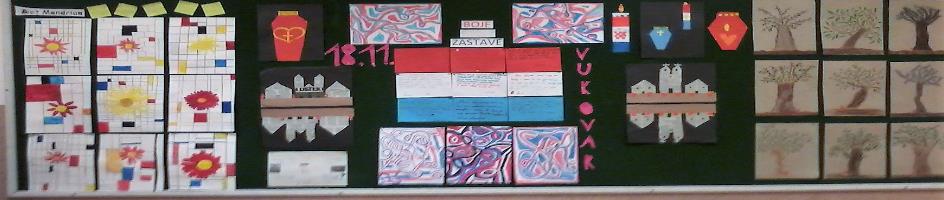 U sklopu projekta Sjećamo se, da ne zaboravimo - Vukovar 18.11. 2016.Obilježiti, prisjetiti se, ispričati, dostojanstveno obilježiti sjećanje na Vukovar 18.11.Protumačiti ljudska prava, obveze, slobode i jednakopravnost kao osnovu za solidarnost  odgovornost u suvremenom društvu u kojem rastu naši učenici.Obilježiti stradavanje grada Vukovara, simbola hrvatske patnje i nade.Objasniti kako ljudske vrijednosti praštanja, suživota i izgradnje novog života pridonose međusobnoj toleranciji i suživotu.Uključivanje i šire zajednice, roditelja, škole i sakupljanje priloga za obnovu Vodotornja.Projekt Udruge hrvatskih učitelja razredne nastave Zvono i  eTwinninga.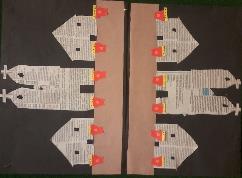 Projektni tjedan od 14 - 18. 11. obuhvaća ove aktivnosti: a) izrada radova za panob) petostih Vukovarc) sastavak na zadane teme vezane uz Vukovard) matematika: gledanje na nemile događaje iz drugog kutae) radionica: tolerancija i prihvaćanjef) likovna kultura; oblikovanje grlice/jarebice glinamolom i crtanje vodotornja u Vukovaru, oblikovanje na plohi, simetrija – I u mom selu svijetli Vukovarg) interpretacija prigodnih tekstovah) istraživanje o simbolima Vukovarai) moje želje Vukovarcimaj) sudjelovanje u koloni sjećanja te uz zapaljene svijeće i molitvu dostojanstveno se zahvaliti svim braniteljima Vukovara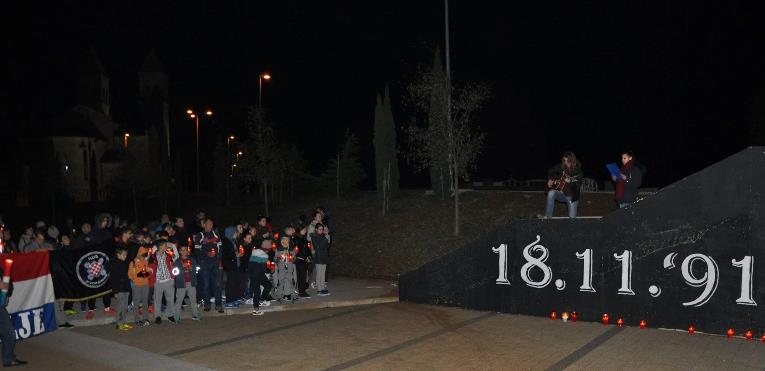 k) suradnja s Udrugom Dugopolje aktivno radi i školskim volonterima, donacija za obnovu vodotornja u Vukovaru